InhoudsopgaveInleiding………………………………………………………………………………………………………………………………..3Hoofdstuk 1: De Mexicaanse revolutie ....................................................................................71.1. De revolutie van 1910..………………………………………………………………………………………….7 Mythistory…………………………………..………………………………………………………………………121.3. Conclusie…………………………………………………………………………………………………………….14 Hoofdstuk 2: Francisco I. Madero……………………………………………………………………………………….152.1. Biografie..................................…………………………………………………………………………….152.2. Presidentschap ..……………………………………………………………......................................162.3. Decena Trágica………....................................………………………………………………………..18	2.4. Conclusie…………………………………………………………………………………………………………….19Hoofdstuk 3: Postrevolutionaire politiek……………………………………………………………………………243.1. Carranza en Obregón………..………………………………………………………………………………..24	3.2. Calles en Cárdenas………….…………………………………………………………………………………..253.3. Conclusie…………………………………………………………………………………………………………….27Conclusie .................................................................................................................................29 Literatuurlijst………………………………………………………………………………………………………………………31Inleiding
Op 20 november 1910 startte Francisco Ignacio Madero een serie gewapende opstanden die later als de ‘Mexicaanse revolutie’ bekend zou staan. Met de leus “suffragio efecivo, no reelección” (“effectief stemrecht, geen herverkiezingen”) streed hij tegen de dictatuur van Porfirio Díaz. Díaz was in 1876 president geworden en zijn bewind, tegenwoordig het Porfiriaat genoemd, werd gekenmerkt door economische vooruitgang. Op politiek gebied had Díaz echter besloten om geen oppositiepartijen meer te dulden en hij had hiermee de grondwet, die in 1857 door Benito Juárez was opgesteld, tenietgedaan. Toen Francisco I. Madero in 1892 na een studietijd in het buitenland terugkeerde naar zijn geboorteland, merkte hij hoe Mexico op democratisch gebied achterliep op West-Europa en de Verenigde Staten. Hij zag dat kranten gecensureerd waren, de uitkomst van verkiezingen van te voren vastgesteld was en de zelfde personen daardoor steeds opnieuw herkozen werden. In het boek La sucesión presidencial en 1910 stelde hij voor om de dictatuur van Díaz vreedzaam te vervangen door een democratie. Madero vergaarde genoeg populariteit om volgens de verwachtingen de verkiezingen voor het presidentschap te winnen maar Díaz reageerde met een arrestatiebevel voor Madero. Madero’s rijke familie kocht hem uit de gevangenis en hij vluchtte naar de Verenigde Staten, waar hij in het Plan de San Luis Potosí vaststelde dat hij tegen de tirannie zou strijden om Generaal Díaz met geweld te dwingen om ‘de nationale wil’ te respecteren. In het plan riep hij tevens de bevolking van Mexico op om zich op 20 november te verzamelen om samen de gewapende strijd aan te gaan. Toen dit ook daadwerkelijk gebeurde, werd Madero gezien als de persoon die de revolutie had gestart. De periode in 1913 waarin hij en zijn vicepresident José María Pino Suárez vermoord werden, wordt de Decena Trágica genoemd (de Tien Tragische Dagen).Tijdens zijn presidentschap was Francisco I. Madero niet zo populair meer als tijdens zijn campagne tegen Díaz. De afbeelding op de voorkant is een cartoon van Francisco I. Madero (datum en bron onbekend) als apostel van de democratie. Hij wordt belaagd door mensen die linksonder om pan y trabajo (brood en werk) schreeuwen en rechtsonder zijn positie willen overnemen. Linksboven moet hij binnenlandse opstanden weren en rechtsboven heeft hij te maken met stakingen. In het onderschrift staat: “Karikatuur van de dag: Laat mij mijn heilige wil doorvoeren en ik zorg ervoor dat het land in de handen van de Amerikanen valt ten koste van de mensen die een revolutie willen zien”. De revolutie van 1910 wordt in Mexico elk jaar herdacht op 20 november. Deze dag wordt de Día de la Revolucíon (de Dag van de Revolutie) genoemd. In 2010 werd officieel gevierd dat de revolutie honderd jaar eerder was begonnen. Op de website van de overheid werd een speciaal programma gelanceerd met een ‘officiële’ geschiedenis van de revolutionaire gebeurtenissen. Belangrijke politieke documenten (zoals het Plan de San Luis Potosi), foto’s van de beroemde revolutionairen, kaartjes van gebieden waar gevochten was en korte filmpjes over de chronologie van de gebeurtenissen zijn hier nog steeds op terug te vinden. Aan het einde van de Engelstalige filmpjes zegt de voice-over: ‘200 years of being proudly Mexican’. De revolutie wordt op deze manier gekoppeld aan de onafhankelijkheidsoorlog van Mexico, die in 1810 begon en in 2010 dus een bicentenario (tweehonderdjarig bestaan) had bereikt, en aan ‘Mexicaansheid’.Revoluties worden na afloop vaak herinnerd in de vorm van een mythe. De postrevolutionaire regering moet een verdeelde staat weer als een eenheid laten voelen om politieke stabiliteit te bevorderen. Volgens Pierre Nora maken regeringen een selectie van herinneringen die zij door middel van herdenkingen en verzonnen tradities collectief maken. Collectieve herinnering is hierdoor dus een product van de mensen die de macht hebben om het verleden te reconstrueren. Juist in tijden van identiteitscrisis, na bijvoorbeeld een oorlog of een revolutie, is er behoefte aan een eenduidige interpretatie van het verleden. Legendes over helden en mythes zijn volgens John Rutherford onlosmakelijk verbonden aan revoluties en beginnen al tijdens het conflict. ‘Indeed, it could be said that a revolution has not started seriously until it has created its heroes and its myths’.Volgens Ilene O’Malley, Alan Knight, Thomas Benjamin en Samuel Brunk wordt de revolutie in Mexico herinnerd in de vorm van een mythe. Een mythe definiëren zij als: een politieke reconstructie van het verleden in het belang van actuele problematiek. Historische gebeurtenissen worden collectief herinnerd of collectief vergeten om één versie van belangrijke gebeurtenissen te laten domineren en zo een idee van sociale cohesie te bevorderen. Hoewel er in Mexico meerdere revoluties hebben plaatsgevonden, wordt die van 1910 als de ‘Mexicaanse revolutie’, ofwel la Revolución, herinnerd. Ilene O’Malley stelt dat het ingewikkeld is om een politieke mythe te bestuderen omdat de vorming ervan een lang proces is waarbij alleen de uiterlijke aspecten te meten zijn. De verwerking van een paar revolutionaire figuren tot nationale helden is volgens haar het meest zichtbaar van de mythe, die van bovenaf werd opgelegd breed geaccepteerd werd. Madero werd ook herinnerd als een nationale held en werd tijdens herdenkingen de ‘martelaar van de revolutie’ en de ‘apostel van de democratie’ genoemd. Thomas Benjamin stelt dat de herdenking van de revolutie het product is van collectieve herinnering, mythevorming en geschiedschrijving. Hij legt de nadruk op het lange tijdsbestek waarin de mythe tot ontwikkeling kwam en stelt dat er ook sprake was van een bottom-up mythevorming. Journalisten, artiesten, schrijvers, politici en docenten creëerden een  discours waarin de revolutie van 1910 wordt herinnerd als de belangrijkste Mexicaanse revolutie (la Revolución). Alan Knight is van mening mythevorming een communicatieproces is waarbij de acceptatie, de reception, erg belangrijk is. Volgens hem werd de revolutie niet zo breed overgenomen als O’Malley stelt. Samuel Brunk bestudeerde de beeldvorming over Emiliano Zapata en concludeerde dat O’Malley en Benjamin de rol van de staat in de creatie van de mythe overschatten. Ook hij stelt dat het accepteren van een mythe even belangrijk is als het opleggen van een mythe. Doordat mensen een mythe accepteren en deze zelf weer verspreiden, zijn zij betrokken bij de mythevorming en niet slechts ‘slachtoffers’ ervan zoals O’Malley stelt. Ik zal hun theorieën testen op de beeldvorming over Francisco I. Madero en proberen om tot een genuanceerde conclusie te komen. Over de begrippen ‘collectieve herinnering’ en ‘mythe’ zijn na de zogenaamde linguistic turn meer onderzoeken verschenen. Vanuit een nieuwe epistemologie kwam het idee op dat sociale gemeenschappen ‘verzonnen’ worden, uitgedrukt in taal, en niet natuurlijk zijn. Volgens Benedict Anderson zijn naties ‘verbeelde gemeenschappen’. De groep is zo groot dat de leden elkaar niet allemaal persoonlijk kennen en dat ook nooit zullen. Toch voelen zij zich lid van de zelfde groep vanwege grensregels en effectief gebruik van geschiedschrijving, mythes en tradities. Eric Hobwsbawm stelde dat er gebruik wordt gemaakt van invented traditions om een groep bij elkaar te houden. Er moet een identiteit gevormd worden die de leden van de grote groep verbindt. Door middel van verzonnen tradities, die eeuwenoud moeten lijken, wordt deze identiteit benadrukt. Maurice Halbwachs schreef in 1992 voor het eerst over de term ‘collectief geheugen’. Hij stelde dat individueel geheugen wordt geconstrueerd binnen sociale structuren en instituten. Individuen herinneren binnen groepscontexten (natiestaten, families, organisaties) en interpreteren gebeurtenissen hierdoor op een manier die vanuit de groep als acceptabel wordt voorgeschreven. De groepsleiders creëren de herinnering en de individuen herinneren. Herdenkingen en jaarlijkse vieringen worden gebruik om mensen te wijzen op het groepsverband waarin zij zich bevinden en hun gemeenschappelijkheid. De herinnering van het verleden wordt bovendien beïnvloed door de behoeftes in het heden. Om hedendaagse problemen en gebeurtenissen een plaats te geven wordt er binnen groepen dus een selectie van herinneringen gemaakt.  Ik wil onderzoeken wat de invloed van de dood van Madero was op zijn beeldvorming en uiteindelijk het discours waarin de revolutie als een politieke mythe herinnerd werd. Hoe komt het dat Madero ondanks de negatieve beeldvorming tijdens zijn presidentschap toch als martelaar van de revolutie en de ‘apostel van de democratie’ werd herinnerd?  Door de theorie over politieke mythes en collectieve herinnering te bestuderen, wil ik tot slot ook aangeven of de revolutie in Mexico daadwerkelijk als een politieke mythe herinnerd wordt. Voordat ik mijn onderzoeksvraag zal beantwoorden, zal ik de chronologie van de revolutie en een theoretisch kader over de mythe van de revolutie uiteenzetten. De vragen: wat is een politieke mythe? Hoe kun je mythevorming onderzoeken en waarom is het belangrijk om dit te doen? zullen aan bod komen. Vervolgens zal ik antwoord geven op de vraag: ‘hoe heeft de beeldvorming rond Francisco I. Madero zich ontwikkeld in de jaren 1910-1940 om tot slot de hoofdvraag te beantwoorden: waarom werd Francisco I. Madero na zijn dood een nationale held in de mythe van de Mexicaanse revolutie (1910-1940) ondanks zijn onsuccesvolle presidentschap van 1910-1913? Ik kies voor de tijdsafbakening van 1920-1940 omdat ik wil onderzoeken hoe de mythe van de revolutie tot stand kwam in een tijd van politieke onrust en instabiliteit. Het gewapende conflict eindigde in 1920 maar daarna volgde er een burgeroorlog (de Cristero-oorlog, die van 1926 tot 1929 woedde). De geschiedenis van de mythe is in drie stadia in te delen: de creatie (van 1920-1940), de implementatie (van 1940-1980) en de afzwakking (1980-2000). Ik zal focussen op de creatie.	Hoewel ik mij het liefst op primaire bronnen zou willen baseren, moet ik vanwege de aanwezigheid van de belangrijkste archieven in Mexico-Stad en de beperkte tijdsduur van deze cursus voornamelijk op secundaire bronnen focussen. Ik zal dus met name boeken over de mythe van de Mexicaanse revolutie, bronnen over de beeldvorming van Madero, boeken en artikelen over de herinnering van de Mexicaanse revolutie en werken over het leven van Madero bestuderen. Toch zullen wel de primaire bronnen bestudeerd worden die in deze werken zijn uitgelicht om mijn eigen mening zo veel mogelijk te vormen zonder tussenkomst van een academicus. De primaire bronnen die aan bod komen worden ter illustratie aangehaald en vormen niet de basis van mijn onderzoek. Ik wil de beeldvorming onderzoeken door artikelen over festivals ter herinnering aan de revolutie, literatuur, films en politieke cartoons te bestuderen.               Hoofdstuk 1:  De Mexicaanse Revolutie Over de Mexicaanse revolutie is veel geschreven en er zijn dan ook verschillende interpretaties die tot een academisch debat over de oorsprong, de kenmerken en het effect van de gebeurtenissen hebben geleid. In dit hoofdstuk zullen verschillende theorieën over de herdenking en collectieve herinnering van revoluties uiteengezet worden waarna de specifieke literatuur over de herdenking van de Mexicaanse revolutie behandeld wordt. Een theoretisch kader zal hiermee gecreëerd worden waarin de mythe van de Mexicaanse revolutie wordt geplaatst.De revolutie van 1910Mexico werd in 1810 onafhankelijk van Spanje en in 1857 tekende de toenmalige president, Benito Juárez, de eerste grondwet. Toen Porfirio Díaz in 1876  aantrad als president, werd het land gekenmerkt door politieke onrust, armoede en economische instabiliteit. Tijdens het Porfiriaat profiteerde Mexico van economische impulsen, buitenlandse investeringen, een verbeterde infrastructuur en een gecentraliseerd staatsbestuur. De ontwikkeling van spoorwegen, het restaureren van havens en de uitbreiding van de commercie, industrie en mijnbouw zorgden voor een economische vooruitgang. Veel mensen trokken van het platteland naar de steden en de aanleg van riolen, verharde wegen, communicatienetwerken, elektrische verlichting en spoorwegen zorgde voor een versnelling van het bedrijfsleven. Een sterke bevolkingsgroei zorgde voor de uitbreiding van scholen en universiteiten en als gevolg van betere voorzieningen konden meer mensen zich onderwijs veroorloven. Door de relatief voorspoedige omstandigheden ontstond er een niveau riche in Mexico. Deze groep bestond uit mensen die hun geld en status niet hadden geërfd via oude familiebanden maar het zelf hadden verdiend via de aanleg van fabrieken, irrigatiesystemen en wegen. Kranten, tijdschriften en culturele genootschappen floreerden. 	Naast deze voordelige omstandigheden was er ook een schaduwkant. Díaz duldde geen politieke oppositiepartijen en regeerde als een dictator. Toen hij in 1908 in een interview met een Britse krant aankondigde dat het tijd was voor een opvolger om Mexico meer te democratiseren, reageerden veel Mexicanen opgelucht. Verschillende groepen begonnen zich politiek in te zetten en dit leidde tot onvrede bij Díaz, die niet had verwacht dat het nieuws de inwoners van Mexico zou bereiken. Er waren al eerder oppositiegroepen verschenen, maar na het interview gingen dezen zich openlijker profileren. De economie was in recessie en naarmate Díaz ouder werd, werd er in het licht van aankomende presidentsverkiezingen steeds meer gespeculeerd over zijn mogelijke opvolger. In 1904 besloot Francisco I. Madero zich in te zetten voor de binnenlandse politiek. Hij stelde zich kandidaat voor de gouvernementele verkiezingen in Coahuila en begon een politieke club: de Club Democrático Benito Juárez in San Pedro. Ervan overtuigd dat Mexico gedemocratiseerd moest worden, kwam hij wekelijks met zijn clubgenoten bijeen. Hij diende een verzoek in om een democratische politieke partij op te richten en hij vergaarde steun van verschillende fondsen en journalisten. Uiteindelijk werd hij in 1909 de voorzitter van de Partido Nacional Antireeleccionista (vrij vertaald: de Nationale Anti-herverkiezing Partij). In 1908 schreef hij het boek La sucesión presidencial en 1910, dat in 1909 werd gepubliceerd. Hierin voorspelde hij de herverkiezing van Porfirio Díaz en zette hij de problemen van Mexico uiteen, die volgens hem opgelost moesten worden met het invoeren van een echte democratie. Nadat hij door het Díaz-regime gevangen was genomen en na vrijkomst zijn Plan de San Luis Potosí had gepubliceerd, begonnen revolutionairen (mensen die zich actief inzetten tegen het bewind van Díaz) zich onder de naam Maderistas te verzamelen. Onder deze Maderistas waren Pascual Orozco, Francisco “Pancho” Villa en Emiliano Zapata actief. Madero keerde in februari 1911 terug naar Mexico en vocht mee aan de noordelijk grens. Op 9 mei won hij een belangrijke slag in Ciudad Juárez. Hieruit volgde het Verdrag van Ciudad Juárez, waarin werd vastgesteld dat Porfirio Díaz werd verbannen en een tijdelijke regering nieuwe verkiezingen zou voorbereiden. Francisco Léon de la Barra werd president van deze tijdelijke regering en hoewel Díaz zich had teruggetrokken, bleef een groot gedeelte van zijn regering intact. Léon de la Barra hield veel hervormingen tegen en regeerde in de conservatieve stijl van Díaz. Toen Madero na de verkiezingen op 11 november 1911 tot nieuwe president werd gekozen, was hij vastbesloten om Mexico te democratiseren. Gedurende zijn presidentschap bleek echter al snel dat hij veel beloofde hervormingen niet kon doorvoeren en hij verloor steun van veel Maderistas. Belangrijke bondgenoten, zoals Emiliano Zapata en Francisco Villa, keerden zich van hem af omdat zij teleurgesteld waren in zijn leiderschap. De veelgevraagde landhervormingen werden niet gerealiseerd en bovendien kregen veel oude overheidsfiguren van het Porfiriaat een plek in het nieuwe regime van Madero. De strijd om het presidentschap was bovendien nog niet gestreden en Madero werd bedreigd door Reyistas (volgelingen van Bernardo Reyes, een generaal die onder Díaz minister van oorlog was geweest, maar door hem was verbannen) en Zapatistas (volgelingen van Emiliano Zapata). Toen ook Pascual Orozco zich van hem scheidde, was Madero’s achterban sterk gekrompen. Zijn presidentschap werd dus gekenmerkt door obstakels en moeilijkheden en zijn revolutionaire coalitie was verdeeld en stond op het punt van uiteenvallen. Zapata stelde op 25 november 1911 het Plan de Ayala op. In dit document verklaarde hij dat hij Francisco I. Madero niet meer als president erkende en dat Pascual Orozco de nieuwe president moest worden. Zapata streed voor landhervormingen. Uiteindelijk werd Madero na talloze opstanden en kritiek vanuit zowel zij eigen achterban als de conservatieven (volgelingen van Díaz en tegenstanders van een revolutie) gedwongen om als president af te treden in 1913. Zijn legerbevelhebber, Victoriano Huerta, smeedde in het geheim een plan met de Amerikaanse diplomaat Henry Lane Wilson. Wilson was bang dat Madero te zwak was als president van Mexico en de politieke spanningen voor een verstoorde economische relatie met de VS zouden zorgen. Hij liet Madero daarom samen met vicepresident José María Pino Suárez oppakken en zorgde er samen met Huerta voor dat beiden vermoord werden.De periode waarin Madero en Pino Suárez vermoord werden, werd al snel in de pers la Decena Trágica (de Tien Tragische Dagen) genoemd. Tijdens deze dagen veranderde Mexico-Stad in een centrum van geweld en veel mensen werden vermoord en gearresteerd door de conservatieve achterban van Díaz, geleid door Huerta en Félix Díaz (een neef van de afgezette dictator). Uiteindelijk slaagde Huerta erin een militaire dictatuur te stichten. Weinig revolutionairen erkenden echter zijn bewind. Venustiano Carranza, een oude bondgenoot van Madero, richtte het zogenaamde Constitutionalistisch Leger op, waarbij onder andere Zapata, Villa, Álvaro Obregón en Plutarco Elías Calles zich aansloten. Deze zogenaamde ‘constitutionalisten’ slaagden er in 1916 in om Huerta te laten aftreden. Villa, Zapata, Obregón en Carranza waren het echter niet eens over de toekomst van Mexico en gevechten tussen de verschillende groepen braken weer uit. Uiteindelijk lukte het Carranza om in 1914 de nieuwe president van Mexico te worden. In 1917 voerde hij een nieuwe grondwet door die nu nog steeds de basis vormt voor de huidige grondwet van Mexico. Hij werd in 1920 vermoord en opgevolgd door Álvaro Obregón. Volgens velen eindigde de Mexicaanse revolutie in 1920 met zijn presidentschap.1.2.	MythistoryOver het bestuderen van mythes in het verleden wordt ook wel het begrip mythistory gebruikt. Historici zijn volgens Anthony Smith de beste kandidaten om mythes bloot te leggen doordat zij via kritische bronneninterpretatie historische gebeurtenissen nauwkeurig met herdenkingen kunnen vergelijken. Na de Mexicaanse revolutie werd er een politieke mythe gecreëerd over de gebeurtenissen en revolutionairen. De revolutionaire leiders Madero, Emiliano Zapata, Venustiano Carranza en Francisco Villa werden door de postrevolutionaire regeringen van 1920 tot 1940 tot officiële nationale helden verklaard. Hoewel de politieke opvattingen van deze personen voor een groot deel conflicteerden met de opvattingen van de postrevolutionaire regeringen, werden zij in de vorm van een mythe gebruikt om hun gezag te legitimeren. Dit proces, waarin de chronologie en betekenis van de revolutie een officiële versie kregen, past in een grootschaliger project van natievorming. Om eenheid en stabiliteit te bevorderen werd er een verbeelde gemeenschap gecreëerd (de ‘Mexicaanse natie) met een gemeenschappelijke geschiedenis als verbindende factor. Benedict Anderson stelde al dat de imagined community niet hoofdzakelijk door etniciteit, religie, taal of geografie bij elkaar wordt gehouden, maar gevormd wordt door herinnering, geschiedenis en mythe (door ‘georganiseerd herinneren en bewust vergeten’). De postrevolutionaire regeringen in Mexico zochten naar een officiële versie van de revolutie en poogden deze in een vorm van ‘civiele religie’ te gebruiken om politieke consensus te bereiken en hiermee de nieuwe, postrevolutionaire status quo te versterken. De wederopbouw van de staat werd de ‘institutionalisering van de revolutie’ genoemd.  De revolutie werd omschreven als onderdeel van een groter narratief over de geschiedenis van Mexico. Samen met de onafhankelijkheidsoorlog van 1810 en de Reforma (Hervormingsoorlog) van 1855-60 werd het in overheidstoespraken en herdenkingen geprofileerd als de gebeurtenis die modern Mexico mogelijk had gemaakt. De geschiedenis werd zo gereconstrueerd door de politiek leiders in Mexico. De waarheid ging niet geheel verloren maar werd gesimplificeerd en geïdealiseerd zodat de complexe revolutie vatbaar werd en bovendien kon worden toegepast als legitimatie voor de hedendaagse politiek. Het succes van een mythe wordt niet door de mate van waarheid bepaald maar door de geloofwaardigheid. Ook moet er voldoende waarheid achter schuilden zodat mensen niet doorhebben dat het niet de complete, enige en universele waarheid is. De bekendste leiders van de verschillende revolutionaire groepen werden in een mythe van een ‘revolutionaire familie’ verwerkt. Dit is nu nog steeds terug te zien. De verschillen en gevechten tussen de leiders worden vergeten en achtergelaten, hun gezamenlijke nalatenschap is enkel nog belangrijk. Revolutionaire leiders werden als helden geïncorporeerd in een officiële versie van de revolutie, georganiseerd door een overheid die geregeld maatregelen doorvoerden die in strijd waren met de idealen van deze helden. In een filmpje met een samenvatting van de revolutie verschijnen aan het einde foto’s van bekende revolutionairen in beeld: Porfirio Díaz, Francisco I. Madero, Francisco “Pancho” Villa, Emiliano Zapata, Venustiano Carranza, Plutarco Calles en Lázaro Cardenas. Volgens de voice-over hebben zij allen bijgedragen aan het ontstaan van een modern Mexico en ook hier zie je het idee van de overkoepelende revolutionaire familie weer terug.De Mexicaanse revolutie is niet de enige revolutie die in de vorm van een mythe herinnerd wordt. Zoals Ernest Renan aantoonde, werd bijvoorbeeld de Franse Revolutie ook door de postrevolutionaire regeringen getransformeerd tot een politieke mythe die bedoeld was om sociale cohesie te bevorderen. Wat de mythevorming van de Mexicaanse revolutie echter onderscheidt van andere mythes over revoluties, is de lange tijdsduur waarin de mythe werd gecreëerd. Nadat er in Rusland, China, Cuba, Italië en Duitsland revoluties hadden plaatsgevonden, werd er direct na afloop door de dominante, winnende partij een mythe gecreëerd om een nieuwe nationale identiteit te bevorderen. In Mexico duurde dit veel langer en kwam de mythevorming pas minstens tien jaar na de revolutie op gang. Waarschijnlijk duurde het langer omdat de Mexicaanse revolutionairen onderling sterk verdeeld waren en er geen duidelijke winnaar was uitgekomen die zijn eigen ideologie kon opleggen.  1.3.	ConclusieVan 1910 tot 1920 vond er in Mexico een revolutie plaats die bestond uit een serie gewapende conflicten. Verschillende groepen streden tegen elkaar om staatsmacht en de verwezenlijking van uiteenlopende idealen. Uit dit hoofdstuk is gebleken dat de revolutie van 1910 in Mexico wordt herinnerd in de vorm van een politieke mythe. De revolutie werd in deze versie omschreven als een voortzetting van de Reforma en de onafhankelijkheidsoorlog. De mythe werd gepropageerd om sociale cohesie en maatschappelijke eenheid in Mexico te bevorderen. Hierbij werden verschillende revolutionairen tot nationale helden benoemd en werd er geprobeerd om de verschillende kampen samen te laten komen.Hoofdstuk 2:  Francisco I. MaderoFrancisco I. Madero wordt tijdens de Día de la Revolución herdacht in toespraken, feestelijke processies en krantenartikelen. Straatnamen, restaurants en zelfs dorpen in Mexico zijn naar hem vernoemd. Hoe was zijn imago tijdens de revolutie en hoe veranderde die na zijn dood? 2.1.	BiografieDe Madero-familie stond voor de revolutie vooral bekend als een rijke familie met veel landbezit, waaronder katoenplantages en mijnen. De familie bezat daarnaast ook korenmolens, fabrieken en distilleerderijen. Francisco Ignacio Madero González was de oudste zoon van vijftien kinderen. Hij was geboren in 1873 in Parras, Coahuila en had vanwege zijn rijke afkomst de mogelijkheid om in het buitenland te studeren. In de Verenigde Staten had hij in Berkely landbouwkunde gestudeerd en in Parijs had hij vijf jaar economie gestudeerd. In Europa werd hij geïnspireerd door het humanisme en het nationalisme. Madero werd als excentriek omschreven en vanwege zijn hoge stem en korte lengte soms belachelijk gemaakt. Zijn geloof in het spiritisme, homeopathie en theosofie zorgden er ook voor dat hij een buitenstaander was.  Toen hij besloot om geen alcohol meer te drinken en geen tabak meer te roken, werd hij nog meer een excentriekeling. Deze eigenschappen van Madero komen ook in een Nederlands krantenartikel dat gepubliceerd is in 1911 naar voren. Toen hij zich in 1904 met de politiek ging bemoeien, verschenen er verschillende artikelen en karikaturen in lokale en nationale kranten. In conservatieve kranten werd hij voornamelijk belachelijk gemaakt. Er werd gesteld dat hij schijn van kans maakte tegen Porfirio Díaz en hij werd ondankbaar genoemd omdat hij in opstand kwam tegen het regime dat ervoor gezorgd had dat zijn familie rijk was geworden. Ook werd hij gehoond vanwege zijn aanhang, die voornamelijk vanuit de ‘lagere bevolkingsklassen’ kwam. Eerst werd er weinig aandacht aan Madero en zijn revolutionaire plannen besteed in de media maar dit konden ze niet lang volhouden. Toen de rebellie in met name het noorden van het land toenam, werd Madero el loco (de gek) of “de gestoorde miljonair” genoemd. Alleen een gek zou immers in opstand komen tegen Porfirio Díaz. Toch lukte het Madero om veel steun te verzamelen en uit te groeien tot een populaire opposant van Díaz. In zijn boek La sucesión presidencial en 1910, dat snel door Mexico verspreid werd en door duizenden mensen gelezen werd, kwam hij over als een nobel man, die erg begaan was met het lot van zijn landgenoten en Mexico wilde redden van een dictator. Volgens Charles Cumberland kwam zijn verantwoordelijkheidsgevoel voort uit zijn toewijding aan het spiritisme. Toen Madero in 1909 in Mérida aankwam, werd hij enthousiast begroet door duizenden mensen. Ook op foto’s van zijn campagnetour door St. Lazarus is te zien dat een grote menigte hem toejuicht. Na de Slag bij Ciudad Juárez werd hij door duizenden enthousiaste aanhangers begroet met de leus “viva Madero!” en “viva democracia!” (“leve de democratie!”). Het lukte hem om de publieke opinie, die verspreid werd door kranten, radio-uitzendingen en toespraken, positief te beïnvloeden. De overwinning op de Slag van Ciudad Juárez was volgens John Rutherford het gevolg van succesvolle publieke opinie en niet van een betere fysieke macht. 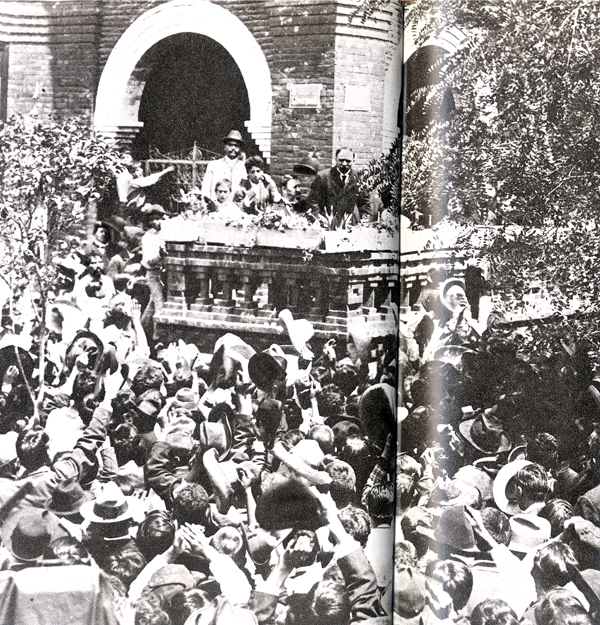 Afbeelding 1.  Francisco I. Madero (midden boven) tijdens zijn campagne voor de Partido Nacional Antireeleccionista in 1911. Bron: http://www.inehrm.gob.mx/imagenes/revolucion/12.jpg.Madero deed zijn best om de revolutie van 1910 te onderscheiden van eerdere revoluties in Mexico. José María Pino Suárez, zijn vicepresident, legde het begrip “revolutie” binnen Marxistische termen uit als vooruitgang. Toen Porfirio Díaz werd afgezet in mei 1911, werd zijn regime het ‘ancien regime’ (el antiguo régimen) genoemd door de Maderistas in de vorm van een duidelijke verwijzing naar de Franse revolutie.De Maderistas werkten al vanaf het begin van de revolutie aan een positieve beeldvorming van hun leider. Zij vergeleken hem met Benito Juárez om continuïteit met andere nationale helden te impliceren. Het Mexicaanse nationalisme rustte voornamelijk op zulke bekende historische figuren. Volgens John Rutherford besloeg de mythe van Madero drie componenten: patriottisme, utopie en religie. Hij werd als een vaderlandslievende leider gezien en in corridos de ‘verdediger van de natie’ genoemd. Hij werd tevens door zijn volgers neergezet al de belichaming van democratie. Een utopische visie, want er werd gedaan alsof Madero Mexico zou bevrijden van een kwaadaardige dictator en armoede en alle andere nare omstandigheden. Als laatste had de mythe van Madero ook religieuze insteken. Hij werd met Christus de Verlosser vergeleken en de beschermheer van de armen en minder bedeelden genoemd. Hij was, zoals eerder gezegd, de ‘apostel van de democratie’. Na de Slag bij Ciudad Juárez kwam er echter al snel kritiek op het verdrag dat Madero had ondertekend. Dit verdrag werd niet meer als een overwinning gezien maar als een compromis. Het feit dat hij een groot gedeelte van het Díaz-regime intact had gehouden en niet zelf president werd maar deze rol aan Francisco Léon de la Barra had toevertrouwd, zorgde ervoor dat zijn populariteit binnen zijn eigen achterban daalde. De kranten El Imparcial, El País, La Nación, El Demócrata Mexicano, El Progreso Latino, El Diario, El Mañana, La Tribuna en El Heraldo Mexicano publiceerden allemaal artikelen waarin Madero werd zwartgemaakt.2.2.	PresidentschapToen Madero in 1911 werd verkozen tot president, werd hij nog wel met groot enthousiasme onthaald. Onderstaande foto’s (Afbeelding 2 en 3) tonen Madero terwijl hij zijn presidentschap accepteert onder het gejuich van een grote groep mensen. 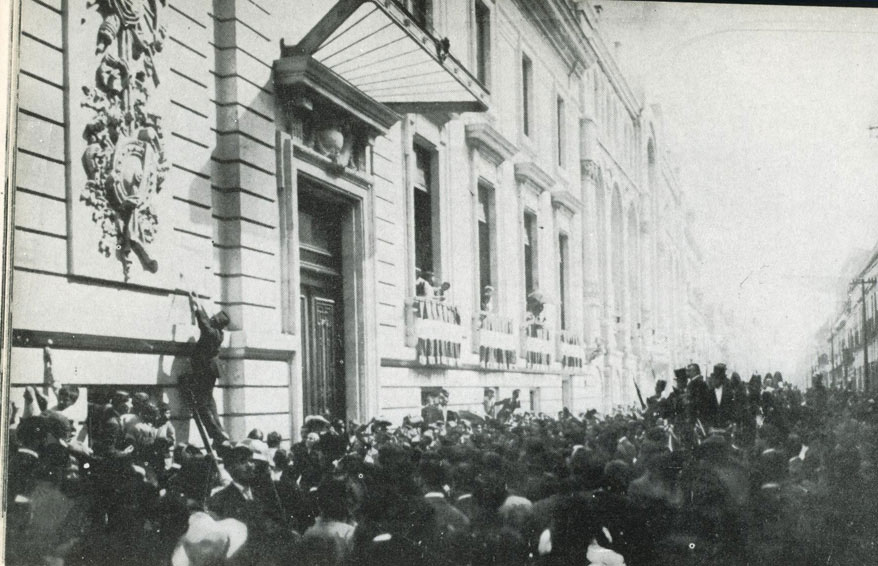 Afbeelding 2. De menigte hoort dat Francisco I. Madero de nieuwe president is (11 november 1911). Bron: http://www.inehrm.gob.mx/imagenes/maderpresident/09.jpg. 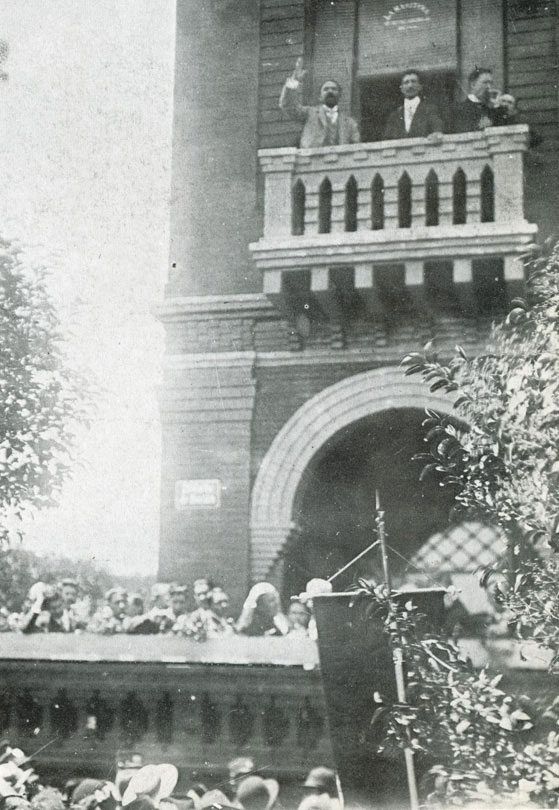 Afbeelding 3. Francisco I. Madero wuift zijn aanhangers toe, nadat hij net is verkozen tot president (11 november 1911). Bron: http://www.inehrm.gob.mx/imagenes/maderpresident/10.jpg.Al gauw bleek echter dat er verdeeldheid was ontstaan binnen de aanhang van Madero. Zijn imago werd gedurende zijn presidentschap negatiever dan voorheen en in veel kranten verschenen spotprenten en artikelen over zijn onmacht om beloftes door te voeren. Madero had altijd al moeite gehad met het vinden van steun in de boerengemeenschap. Als rijke landbezitter had hij andere motieven en de populaire landhervormingen, die later onder leiding van Zapata en Villa zouden zorgen voor een grootschalige mobilisatie, waren nooit zijn eigen plan geweest. Hij verloor hierdoor steun van veel campesinos (mensen die op het platteland wonen). Het presidentschap van Madero werd geplaagd door een zeer kritische pers en opstanden Gelijk na de overwinning in Ciudad Juárez begonnen de Maderistas uiteen te vallen. Ze waren verenigd in hun doel Díaz te verslaan en toen dit gelukt was, viel hun gemeenschappelijke doel weg. Madero had vrijheid van de pers aangekondigd omdat het tegengaan van censuur volgens hem een belangrijk kenmerk van een democratie was. Publieke opinie was volgens John Rutherford het enige effectieve wapen van Madero maar in 1911 werd deze opinie in de vorm van voornamelijk krantenartikelen en cartoons negatief beïnvloed. Hij werd een laffe, onzichtbare man genoemd omdat hij tijdens de begindagen van de revolutie nog in de Verenigde Staten was en niet zelf had meegevochten. De distilleerderijen van zijn familie zouden de armste inwoners van Mexico vergiftigen met goedkope alcohol en Madero zou daardoor gebruik maken van de zwakste mensen van de samenleving om rijk te worden. De aanhang van Madero werd verweten geen liefde voor hun vaderland te hebben en hun eigen hebzucht te willen nastreven. Zij zouden bandieten zijn die te pas en te onpas dynamiet lieten ontploffen en gewelddadig waren. De gehele revolutie werd afgebeeld als complete chaos. Aan de grote hoeveelheid negatieve cartoons is te zien dat er een golf van protest tegen Madero was gestart. Er waren al karikaturen over Madero en negatieve artikelen gepubliceerd tijdens zijn strijd tegen Díaz, maar nu nam de kritiek toe in hoeveelheid. 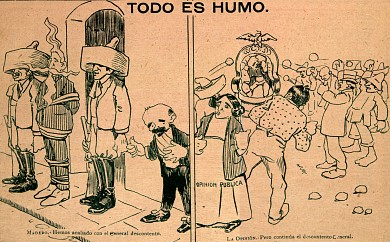 Afbeelding 4. Cartoon uit El Alacrán, 7 januari 1912. Ingezien via: http://www.bibliotecas.tv/zapata/caricaturas/cari14.htm.Afbeelding 4 toont hoe Madero (klein en onbeduidend afgebeeld) stelt dat hij “klaar is met de algemene ontevredenheid”. Rechts gooit ‘de publieke opinie’ stenen naar hem terwijl wordt gesteld: “maar het blijft de algemene ontevredenheid”. Op Afbeelding 5 danst Madero romantisch met zijn nupcial (bruid), die de belichaming is van de impopularidad (impopulariteit). Ze zijn “eindelijk alleen” (“Al fin solos”). Afbeelding 6 is een cartoon uit de zelfde krant te zien. Links staat een sterke revolutionaire strijder afgebeeld met het onderschrift “Cómo esperábamos verlo” (“hoe we hem hoopten te zien”) en rechts een magere, onimposante Madero met verwelkte bloemetjes in zijn hand boven het onderschrift “Hoe we hem zagen” (“Cómo lo vimos”). 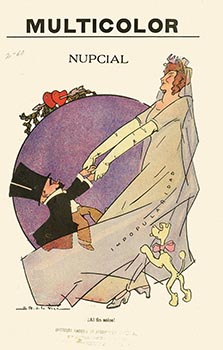 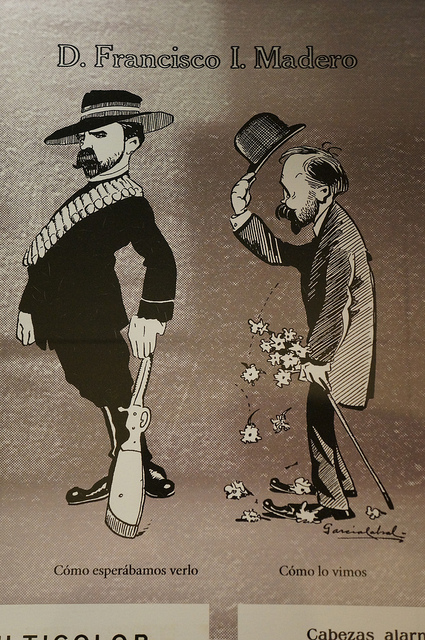    	 	       Afbeelding 5. 							Afbeelding 6.     	    Multicolor, 1911. Ingezien via: 				  Multicolor, 15 juni 1911. Ingezien via:    http://www.letraslibres.com/revista/dossier                     http://www.flickr.com/photos/15360387@NO7/          antologia-de-caricatura-politica   		                       7963559322/		De Madero-regering deed haar best om de negatieve beeldvorming tegen te gaan. De revolutie van 1910 werd gehistoriseerd en in een nationalistische context geplaatst. De revolutie werd als voortzetting van de onafhankelijkheidstrijd van 1810 gezien, en bepaalde figuren konden zo als nationale helden worden uitgeroepen. Bovendien werd het gezag van de Maderistas hiermee gelegitimeerd. De revolutie werd geframed als natuurlijk, het werd gepresenteerd als een gang van zaken die ook los van Madero had plaatsgevonden. Op die manier werd de onvrede over Madero goedgepraat en werden mensen aangespoord om misschien niet de figuur Madero, maar wel zijn belangrijke doelen en beweging te steunen. Behalve met de onafhankelijkheidsoorlog, werd de revolutie ook vergeleken met de Reforma van 1855-60. Er werd gedaan alsof in beide gevallen de wil van de meerderheid het won van een (elitaire) minderheid en Madero werd vergeleken met Hidalgo en Benito Juárez (de helden van respectievelijk de onafhankelijkheidsoorlog en de hervormingsoorlog). De revolutie ging volgens Madero niet over de herverdeling van grondstoffen, maar over een voortzetting van de twee eerdere revoluties om een modern Mexico te stichten en om mensen van een dictator te bevrijden.. Madero was niet van mening dat grote economische en sociale verschillen door middel van revoluties opgelost konden worden. Voor Madero en zijn meest loyale aanhang, werd la Revolución als iets van het verleden geportretteerd met de ingang van zijn presidentschap. De vele opstanden en rellen werden als een teken gezien van de onmacht van Madero. In kranten verschenen artikelen waarin de president werd opgeroepen de situatie te verbeteren. In de pers werden roddels over het Madero-regime verspreid, waarin beschuldigingen van corruptie, zwakte en fraude werden geuit.Met name de groeiende macht van Emiliano Zapata in Morelos werd als alarmerend voor de veiligheid in Mexico gezien door de conservatieve pers. De magere, kleine Madero met zijn spiritualistische en vegetarische idealen, was een makkelijk doelpunt van spot. Volgens John Rutherford was dit in combinatie met zijn zachtaardige karakter ook een reden voor een verzwakking van zijn populariteit.2.3.	Decena Trágica Toen Madero en Pino Suárez werden vermoord in 1913, verschenen er berichten in conservatieve kranten waarin de situatie als positief werd belicht. De rampzalige regering was volgens hen eindelijk ten einde gekomen. De meerderheid van de staat was echter geschokt. Er werden herdenkingsplaatsen opgesteld op de plek van de moord en veel mensen die Madero eerst hadden gesteund, verenigden zich om gezamenlijk tegen Huerta te strijden. ‘De dood van Madero zorgde ervoor dat zijn imago omhoog rees vanuit de diepte waarin het was verzonken’, aldus Ilene O’Malley. 	In alle boeken en artikelen over Madero die ik ben tegengekomen, wordt de Decena Trágica als keerpunt genoemd. Door de brute wijze waarop zijn leven ten einde kwam, werd hij in de pers getransformeerd tot de ultieme martelaar van de revolutie. Stond hij eerder nog bekend als de apostel van de democratie, later werd zijn bijnaam onder de Maderistas de martir de la revolucíon. Er kwam een mythe rond Madero die later een plaats zou krijgen in de algemene mythe over de revolutie zelf.Tijdens de beginfase van Madero’s politieke carrière werd er gewerkt aan een legende en een counter-legende over hem. De counter-legende werd gecreëerd door aanhangers van Díaz en tegenstanders van de revolutie. Beide legendes werden gedurende zijn leven versterkt en pas na zijn dood (en nadat er een uitkomst van de revolutie in beeld kwam) werd er één versie tot nationale mythe verkozen. Het positieve imago dat al door zijn achterban was ontwikkeld maar tijdens zijn presidentschap was verdrongen vanwege de grootschalige negatieve publiciteit, werd na zijn dood weer opgepakt en dominant. Madero werd omschreven als een echte patriot, die in de lijn van Hidalgo en Juárez voor een beter Mexico had gestreden. In corridos (liedjes over belangrijke politieke gebeurtenissen die in kranten gedrukt en verspreid werden) werd hij de beschermheer van de natie genoemd. ‘Net als alle apostelen, was Madero tijdens zijn leven de dood in gejaagd  en werd hij na zijn dood herinnerd voor zijn idealen, waarden en offers.’2.4.	ConclusieFrancisco I. Madero was gedurende zijn politieke carrière zowel het onderwerp van positieve als negatieve legendes. Hij werd door de conservatieve pers (conservatief genoemd omdat zij tegen de revolutie waren) als een gek neergezet die geen controle had over de staat en Mexico veranderde in een centrum van chaos en geweld. Tegelijkertijd werd er door zijn achterban gewerkt aan een positieve legende waarin hij werd omschreven als de apostel van de democratie, die in de traditie van Juárez voor een democratisch en modern Mexico streed. 	De creatie van een mythe rond Madero is in te delen in verschillende fasen. Toen hij zich net met de politiek ging bemoeien kwamen er initiatieven vanuit zowel zijn tegenstanders als zijn volgelingen om een legende en een counter-legende over Madero te verspreiden. Het feit dat Madero zelf niet meevocht aan het begin van de revolutie en nauwelijks in het openbaar verscheen, zorgde ervoor dat er veel ideeën over hem verspreid konden worden die nog niet bevestigd werden. Tijdens zijn presidentschap werd zijn beeldvorming gekenmerkt door een sterke tweedeling. Één groep zag hem als de ‘apostel van de democratie’ en prees hem om zijn zachtaardige karakter en nobele idealen. De andere groep zag hem als zwak, gevaarlijk voor de toekomst van Mexico en een verrader van de beloftes die hij niet waarmaakte. Na zijn dood werd de positieve legende over Madero dominant. Hoofdstuk 3:  Postrevolutionaire politiekNu is vastgesteld dat de beeldvorming van Madero sterk wisselend was gedurende zijn leven en na zijn dood een omkeer maakte, moet nog gekeken worden naar hoe zijn figuur tot een nationale held is gemaakt in postrevolutionair Mexico. In dit hoofdstuk zullen de regeringen onder Huerta, Carranza, Obregón, Calles en Cárdenas kort aan bod komen om te kijken hoe zij de beeldvorming rondom Madero gebruikt hebben om de officiële mythe van de Mexicaanse revolutie in stand te houden. Hoewel de postrevolutionaire politiek officieel bij Obregón begint, zal ook kort het presidentschap van Carranza aan bod komen. Hoe werd Madero in de politieke mythe van la Revolución verwerkt?3.1.    Carranza en ObregónTijdens de militaire dictatuur van Huerta werd Madero door een grote groep mensen als martelaar van de revolutie gezien. Veel revolutionairen die onder het presidentschap van Madero tegen elkaar hadden gestreden, vonden in Huerta weer een gezamenlijke vijand en  spanden zich samen in om hem te bestrijden. Emiliano Zapata, Pancho Villa, Álvaro Obregón en Venustiano Carranza sloten zich aan bij de strijd tegen Huerta. Toen zij er in 1914 in slaagden om hem te verslaan, begonnen de oude meningsverschillen echter weer de kop op te steken. De gezamenlijke vijand was weer verslagen en de verschillende revolutionaire groepen wilden allen de macht over Mexico verkrijgen. Vanwege groeiend cynisme over de revolutie, werd Madero nog meer geïdealiseerd. Hij zou met zijn anti-herverkiezingspolitiek opkomen voor een egalitaire samenleving en niet zo corrupt, hebberig en gewelddadig zijn als de andere mensen die zich ‘revolutionair’ noemden.Hoewel de legende van Madero, de martelaar van de revolutie, pas echt gestalte kreeg toen het conflict voorbij was en de winnende partij haar officiële versie van de gebeurtenissen implementeerde, had de mythe van Madero al vlak na zijn dood een fundatie. Dit kwam grotendeels door de propaganda van Venustiano Carranza. Toen hij in 1914 de nieuwe president van Mexico werd, stelde hij zich positief op tegenover Madero. Hij profileerde zichzelf als zijn opvolger met de zelfde revolutionaire idealen. Zijn propagandateam verspreidde pamfletten over de “verschrikkingen van 22 februari” en gedichten en liedjes over de grootsheid van Madero. 	In 1920 richtte een groep oude Maderistas de Agrupación Pro-Madero (Groep Pro-Madero) op. Dit was een club die de idealen van Madero wilde nastreven, met name het beleid tegen herverkiezingen. Ook begonnen zij met het organiseren van herdenkingen van de Decena Trágica. Op 22 februari 1920 werd de dood van Madero en Pino Suárez herdacht in de vorm van een herbegrafenis van Pino Suárez in de buurt van het prominente graf van Madero. In de krant Heraldo de México verscheen naar aanleiding hiervan een bericht in de krant over de ‘martelaars’. 	Carranza’s opvolger Obregón zorgde ervoor dat de openbare herdenking het jaar erna een meer officieel karakter kreeg. De ceremonie werd geleid door Antonio Villareal, een oude bondgenoot van Madero die door Carranza was verbannen maar onder Obregón de minister van landbouw was geworden. Tijdens de herdenking gaf hij een toespraak waarin hij Madero een ‘pure revolutionair’ noemde, die gewaardeerd werd door Obregón maar vergeten en verwaarloosd was door Carranza. Huerta en Carranza werden beiden schurken genoemd, die de idealen van Madero niet steunden maar zijn populariteit hadden gebruikt voor hun eigen status. Tijdens een herdenking in 1921 werd dit verhaal door Federico González Garza herhaald. De herdenkingen bleven de opeenvolgende jaren groeien met behulp van overheidsinvesteringen. Leerlingen kregen zelfs vrij van school om naar parades, lezingen en toneelstukken te gaan die geheel gewijd waren aan Madero en zijn erfenis.  	Obregón versterkte zijn eigen positie dus door zichzelf als voortzetter van Madero’s idealen te positioneren. Hij had nadat Victoriano Huerta uit Mexico was verdreven al een symbolisch bezoek aan het graf van Madero gebracht. Carranza had daadwerkelijk met de Maderistas meegevochten maar Obregón werd gezien als een echte aanhanger omdat hij zelf informatie verspreidde over Carranza die aantoonde dat hij niet echt een volgeling van Madero was geweest, maar enkel zijn positieve beeld had gebruikt om zijn eigen positie te versterken. Obregón zette zich af tegen Carranza door hem te beschrijven als een man die bij de ‘reactie’ tegen de revolutie had gehoord en een obstakel had gevormd voor de belangrijke idealen van de revolutie. In feite was dit wat Obregón ook deed. Zijn gehele regering bezocht de herdenkingsdiensten. De officiële versie van de revolutie werd verhaald alsof de Maderistas de voorfase van de revolutie hadden verzorgd en de échte revolutie later, tijdens de Obregón-regering, was begonnen. 	Volgens Thomas Benjamin kwam het grootste gedeelte van de herdenkingen tijdens het presidentschap van Obregón voort uit burgerinitiatieven. Hoewel de regering prominent herdenkingen bezocht, lieten zij de organisatie aan anderen over. 3.2.      Calles en CárdenasPlutarco Elías Calles werkte al vanaf het begin van zijn presidentschap in 1924 met een staatversie van de revolutie om zijn gezag te legitimeren. Hoewel zijn voorgangers naar de revolutie hadden verwezen als iets dat was geëindigd en waar zij de opvolger van waren, refereerde Calles aan de revolutie als iets dat nog gaande was. Hij verklaarde de sociale hervormingen door te willen voeren die de reden waren van de uitbraak van de revolutie. Calles beschreef de revolutie in drie periodes: de beginfase onder de Maderistas, de periode onder Carranza met de nieuwe grondwet in 1917 en zijn eigen presidentschap waarin de revolutie werd geïnstitutionaliseerd.De regering begon de organisatie van herdenkingen over te nemen. Zo ook die van de Decena Trágica. Die werd nu in samenwerking met de Pro-Madero Groep vanuit de staat geregeld. Er werd een officiële commissie opgericht die het Officiële Committee van Patriottische Herdenking (later Organizing Commission of Civic Ceremonies) werd genoemd. Calles vereerde naast Madero en Pino Suárez ook Zapata, Villa en Carranza. Hij uitte zelden kritiek op een bekende revolutionair. Hij pleitte voor een eenheid van alle revolutionairen en riep de bevolking van Mexico tijdens zijn nieuwjaarswensen op om old grudges te vergeten. 	Kunst werd ingezet om nationale eenheid te promoten en drie kunstenaren kregen de opdracht om grote muurschilderingen te maken op openbare plekken, zodat ze voor een breed publiek toegankelijk waren (bijvoorbeeld op de muren van middelbare scholen). Deze muralisten waren Diego Rivera, David Álfaro Siqueiros en José Clemente Orozco. In de beginjaren 1920 werden de grote muurschilderingen steeds bekender en kregen ze een educatief karakter. Er werden ook muurschilderingen over de revolutie gemaakt waarin revolutionairen als Madero, Zapata en Villa als helden werden afgebeeld. Madero werd minder vaak afgebeeld dan Zapata en de revolutie werd voornamelijk als een sociale revolutie vanuit de boerengemeenschap neergezet. Door hun eigen visie te schilderen werkten de muralisten mee aan de constructie van een mythe. Plutarco Elías Calles richtte in 1929 de Nationaal Revolutionaire Partij (Partido Nacional Revolucionario; PNR) op. Deze partij beloofde een institutionele voortzetting van de revolutie te zijn en Calles beloofde stabiliteit en een nastreving van de revolutionaire idealen. Er werden nieuwe instituties opgericht (zoals een nationale bank en verschillende vakbonden) en er werd verder gewerkt aan een officiële versie van de revolutie van 1910. Tijdens de verkiezingen aan het einde van Calles’ term, profileerde Obregón zich weer als de opvolger van Madero. Hij werd voor de tweede keer tot president verkozen in 1928 maar werd twee weken later vermoord. Er volgde een roerige periode met een snelle opeenvolging van presidenten tussen 1928 en 1934. Deze periode wordt ook wel het Maximato genoemd. Calles mocht dankzij de grondwet van 1917 niet herkozen worden en kondigde in zijn afscheidstoespraak aan dat de ‘revolutionaire familie zich moest verenigen om Mexico te redden.’  De PNR werd opgericht en in 1934 werd Lázaro Cárdenas tot president verkozen. In zijn campagne trok hij ook de vergelijking met Madero. Hij veranderde de naam van de partij in de Partij van de Mexicaanse Revolutie (Partido Revolución Mexicano; PRM). Cárdenas voerde landhervormingen door, zette een nationale organisatie voor boeren op en nationaliseerde oliemaatschappijen. Hij was de eerste president die veel van de gevraagde veranderingen van tijdens de revolutie daadwerkelijk doorvoerde. Hiermee werd hij één van de populairste presidenten die Mexico ooit heeft gehad. Hij zette zich in voor culturele organisaties en voerde een wet door die vaststelde dat het onderwijs gebaseerd moest zijn op de ideologie van de Mexicaanse revolutie. Het propagandaorgaan van de PNR verspreidde een nieuwe kalender met daarop de vieringen van revolutionaire gedenkdagen. De Dag van de Revolutie werd ingevoerd als manier om op een vermakelijke manier de inwoners van Mexico de mythe van de revolutie van 1910 aan te leren. Er werd een instituut voor de geschiedschrijving over de revolutie opgericht vanuit de staat. Ook werd er een monument voor de revolutie opgericht en verschenen er veel standbeelden van verschillende revolutionaire leiders.3.4. 	ConclusieDe mythe rondom Francisco I. Madero bestond uit verhalen die zowel tijdens zijn leven als na zijn dood geconstrueerd werden door groepen die daar verschillende belangen bij hadden. Er werd na zijn dood door Carranza, Obregón, Calles en Cárdenas gewerkt aan het verspreiden van een legende over de voormalige president. Carranza profileerde zich als zijn directe opvolger en Obregón als de persoon die daadwerkelijk in zijn idealen geloofde en niet enkel alsof deed. Calles zorgde ervoor dat de staat actiever deelnam in de mythevorming en Cárdenas bouwde instituties voort op de ‘ideologie van de revolutie’.ConclusieOp 20 november 1910 begon in Mexico een revolutie die tot 1920 duurde. Deze revolutie werd gekenmerkt door een grote variëteit aan conflicterende partijen. Toen de revolutie geëindigd was, heerste er grote politieke verdeeldheid in het land. De postrevolutionaire regeringen creëerden een politieke mythe over de revolutie om hun eigen gezag te legitimeren en sociale cohesie te bevorderen. Zij gaven de verschillende revolutionairen die tegen elkaar hadden gestreden een prominente heldenrol. Door tradities in te voeren, zoals de nationale feestdag de Dag van de Revolutie, beïnvloedden zij het collectief geheugen van de inwoners van Mexico. Zij kozen er bewust voor om de revolutie te verbinden aan de onafhankelijkheidsoorlog van 1810 en de Reforma van 1855-60 en maakten een selectie van historische gebeurtenissen die op nationaal niveau herdacht of vergeten werden om zo een nationale identiteit te creëren. 	Francisco I. Madero wordt herinnerd als de persoon die de revolutie heeft gestart.  Hij was populair tijdens zijn campagne tegen Díaz maar werd vanwege zijn hoge stem, magere postuur, spiritistische overtuiging en geheelonthouding in sommige kranten belachelijk gemaakt. Hij verloor veel steun tijdens zijn presidentschap, dat werd gekenmerkt door veel opstanden, onvrede en instabiliteit.. Na de Slag bij Ciudad Juárez nam het aantal negatieve berichten over hem toe en tijdens zijn presidentschap kwam de negatieve beeldvorming tot een hoogtepunt. Toen hij in 1913 werd vermoord na een samenzwering tussen conservatieve volgelingen van Díaz en zijn eigen legeraanvoerder, werd hij massaal herdacht als de ‘martelaar van de revolutie’. Hoe is deze omslag in zijn beeldvorming tot stand gekomen?	Dit is voornamelijk het gevolg geweest van de mythevorming over de revolutie. Doordat de postrevolutionaire regeringen de collectieve herinnering van de revolutie in het voordeel van Madero stuurde, werd hij handig gebruikt als persoon die erg bekend was geweest tijdens de revolutie en zelf bekend stond om zijn zachtaardige karakter. Zijn zwakke presidentschap werd vergeten en zijn grote offer voor de revolutie (zijn dood) werd uitgewerkt in zijn cultus. De beeldvorming werd dus met name van bovenaf beïnvloed en zijn leven werd gereconstrueerd. Slechte eigenschappen werden niet tijdens de Dag van de Revolutie herdacht en in corridos, films en romans werd hij voornamelijk omschreven als de vechter voor een democratie. Er was hiernaast ook een bottom-up proces van verering van Madero gaande. Mensen die hem hadden gesteund tijdens zijn campagne tegen Díaz maar teleurgesteld waren in zijn leiderschap, waren geschokt door de brute wijze waarop hij vermoord werd tijdens de Decena Trágica. In Huerta vonden zij weer een gemeenschappelijk vijand en als zijn duidelijkste slachtoffer werd Madero een symbool van het goede tegenover Huerta als symbool van het kwade. Veel herdenkingen kwamen in de jaren 1920 voort uit burgerinitiatieven, georganiseerd door mensen die teleurgesteld waren in de afloop van de revolutie en de idealen van Madero (“suffragio effectivo, no reéleción”) gebruikten om zich te opnieuw te verenigen.	Tijdens het leven van Madero waren er al twee legende gecreëerd door respectievelijk zijn achterban en zijn tegenstanders. De Maderistas verspreidden propaganda over Madero waarin hij de ‘apostel van de democratie’ werd genoemd. Zijn tegenstanders maakten hem belachelijk en noemden hem zwak, ondankbaar en gek in krantenartikelen en cartoons. Doordat Madero tijdens zijn presidentschap vrijheid van meningsuiting en hierdoor vrijheid van de pers had aangekondigd, konden mensen die ontevreden waren over zijn bestuur hun kritiek openlijk kwijt. Na zijn dood was er naar mijn mening geen sprake van een complete omwenteling in zijn beeldvorming maar van een eliminatie van de negatieve legende. Deze legende werd door het postrevolutionaire gezag, dat deels uit aanhangers van Madero bestond, collectief vergeten terwijl de positieve legende collectief werd herinnerd.De beeldvorming over Madero is een historische mythe te noemen omdat het gaat over een narratief waarbij de waarheid niet geheel tot uiting komt maar wordt verdrongen door elementen van religie, utopie en patriottisme om de politieke situatie te legitimeren. Deze mythe over Madero kreeg pas echt gestalte na zijn dood maar was gebaseerd op verhalen die tijdens zijn leven al de ronde deden. Madero werd net als andere bekende revolutionairen met veel volgelingen geïmplementeerd in een allesomvattende mythe over de ‘Mexicaanse revolutie’ van 1910. 	De mythe van de revolutie werd dus zowel vanuit de regering als vanuit de inwoners van Mexico gecreëerd. Ik ben het dus voornamelijk eens met Knight, Brunk en Rutherford: de mythe van de revolutie werd niet zomaar vanuit de staat opgelegd maar kwam door middel van een communicatieproces tussen regering en ‘natie’ tot stand. Vervolgonderzoek is nog nodig naar de manier waarop dit communicatieproces plaatsvond en een bestudering van meer primaire bronnen is hiervoor noodzakelijk.LiteratuurlijstPrimaire bronnenFrancisco I. Madero, Plan de San Luis Potosí (San Luis Potosí 1910).Instituto Nacional de Estudios Históricos de la Revolución Mexicana (INEHRM): Digitaal archief, ingezien via: http://www.inehrm.gob.mx/Portal/PtMain.php?pagina=inicio.Politieke cartoons: http://www.bibliotecas.tv/zapata/caricaturas/caric.htm Secundaire bronnenAlba, V., ‘The Mexican Revolution and the Cartoon’, Comperative Study in Society and History, Vol. 9, Nr. 2 (1967) 121-136.Ángeles Flores, M. de los, ‘Film vs. television versions of the Mexican revolution: a comparative analysis of political ideology’, Revista de Ciencias Sociales, Vol. 7, Nr. 23 (2000), 177-195.Ángel Gutíerrez, J., ‘Mexican birthdays: independence and revolution, 1810 and 1910’, The Social Studies, Vol. 101, Nr. 6 (2010) 225-231.Anderson, M.C., Pancho Villa’s revolution by headlines (Norman 2000).Anderson, B., Imagined communities. Reflections on the origin and spread of nationalism (Londen 1983).Arenas, F.J., Francisco Ignacio Madero (el creador de la revolución Mexicana) (Mexico Stad 1977).Arroyo Quiroz, C., ‘Echoes of the Mexican revolution: cinematic and museographic approaches to history in the 2010 bicentary’, Journal of Latin American Cultural Studies: Travesia, Vol. 20, Nr. 4 (2012) 337-395.Bailey, D. C.,  ‘Revisionism and the recent historiography of the Mexican revolution’, The Hispanic American Historical Review, Vol. 58, Nr. 1 (1978), 62-79.Benjamin, T., La Revolución: Mexico’s great revolution as memory, myth, and history (Austin 2000).Blasier, C., ‘The United States and Madero’, Journal of Latin American Studies, Vol. 4, Nr. 2 (1972), 207-231.Brunk, S., The posthumous career of Emiliano Zapata: myth, memory and Mexico’s twentieth century (Texas 2008).Chandler, B.T., ‘The gap between historiography and fiction in Ignacio Solares’s “Madero, el otro”’, Latin American Literary Review, Vol. 38, Nr. 75 (2010), 5-23.Cumberland, C.C., Mexican revolution: genesis under Madero (Austin1952).Deans-Smith, S. en G.M. Joseph, ‘The arena of dispute’, The Hispanic American Historical Review, Vol. 79, Nr. 2 (1999), 203-209.Hobsbawm, E. en T. Ranger (ed.), The Invention of Tradition,  (Cambridge 1983).Knight, A., The Mexican revolution, volume 1: Porfirians, liberals and peasants (Cambridge 1986).Knight, A., ‘Popular culture and the revolutionary state in Mexico’, Hispanic American Historical Review, Vol. 74, Nr. 3 (1994), 393-444.Knight, A., Interpreting the Mexican revolution (Austin 1988).Knight, A., ‘The myth of the Mexican revolution’, Past and Present, 209 (2010), 223-273.Knight, A., ‘The peculiarities of Mexican history: Mexico compared to Latin America’, Journal of Latin American Studies, Vol. 24 (1992) 99-144.Knudson, J.W., ‘When did Francisco I. Madero decide on revolution?’, The Americas, Vol. 30, Nr. 4 (1974), 529-534.LaFrance, D.C., ‘Francisco I. Madero and the 1911 interim governorship in Puebla’, The Americas, Vol. 42, Nr. 3 (1986), 311-331.Lorey, D.E., ‘The Revolutionary Festival in Mexico: November 20 Celebrations in the 1920s and 1930s’, The Americas, Vol. 54, Nr. 1 (1997), 39-82.Mali, J., Mythistory: the making of a modern historiography (Chicago 2003).Méndez Reyes, J., ‘La prensa opositora al Maderismo, Trinchera de la reacción. El caso del periódico El Mañana’, Estudios de Historia Moderna y Contemporánea de México, Nr.31 (2001) 31-57.Milton Kemnitz, T., ‘The cartoon as a historical source’, The Journal for Interdisciplinary History, Vol.4, nr. 1 (1973), 81-93.Noble, A.,  Mexican national cinema (New York 2005).O’Malley, I.V., The myth of the revolution: hero cults and the institutionalization of the Mexican state, 1920-1940 (Westport 1986).Parra, M., Writing Pancho Villa’s revolution: rebels in the literary imagination of Mexico (Austin 2005).Pick, Z.M., Constructing the image of the Mexican revolution: cinema and the archive (Austin 2010).Rodríguez Kuri, A., ‘El discurso del medio: El Imparcial y Francisco I. Madero’, Historia Mexicana, Vol. 40, Nr. 4 (1991)  697-740.Ross, S.R., Francisco I. Madero: apostle of Mexican democracy (New York 1955).Ross, S.R., Is the Mexican revolution dead? (Philadelphia 1966).Schell, W., ‘Emiliano Zapata and the Old Regime: myth, memory and method’,  Mexican Studies/Estudios Mexicanos, Vol. 25, Nr. 2 (2009), 327-365.Stråth, B. (ed.), Myth and memory in the construction of community. Historical patterns in Europe and beyond (Brussel 2000).Vaughan, M-K., ‘Cultural approaches to peasant politics in the Mexican revolution’, The Hispanic American Historical Review, Vol. 79, Nr. 2 (1999), 269-305. Weatherford, D.J., ‘Reading and revolution in the novels of Ignacio Solares’, Studies in the Literary Imagination, Vol. 33, Nr. 1 (2000), 73-92.Womack, J., Zapata and the Mexican Revolution (New York 1968).Wood, A.G., ‘With guitars in their hands and revolution in their hearts: Corridos of the Mexican revolution’, Journal for Iberian and Latin American Research, Vol. 4, Nr. 1 (2012) 137-143.